令和	年	月	日長崎県	○○振興局長　様受注者	住	所氏	名業 務 委 託 証 明 書 発 行 申 請 書標記について、発注者支援業務共通仕様書第４００３条に基づく業務委託証明書を下記のとおり発行願います。なお、当該業務が完了したときは速やかに返納することを申し添えます。記１）業　　務　　名：○○○○○○品質検査業務（又は工事管理業務）２）履　行　期　間：令和　年　　月　　日　～　令和　年　　月　　日３）業  務  場  所：別紙のとおり４）作  業  人  員：別紙のとおり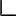 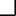 業務委託証明書発行申請者一覧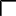 Ｎｏ．氏	名所	属生年月日年	齢住	所業務場所１２３４５６７８９１０